Choral Group		319		419Choir		321		421All School Choral Group		313All School Choir		314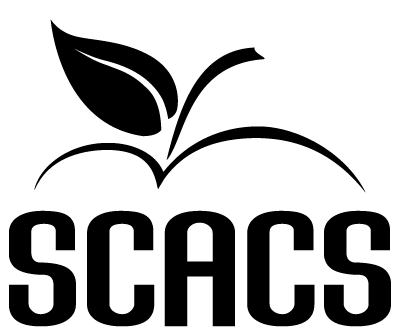 CHORAL GROUP – CHOIRSecondarySchool/Group Name:School/Group Name:School/Group Name:School #School #Director:Selection # 1Selection # 1ComposerComposerSelection #2Selection #2ComposerComposerFACTORS EVALUATEDCOMMENTS #1COMMENTS #2POINTS #1(4-10)POINTS #2(4-10)TONE and INTONATIONTECHNIQUE: 	1. Blend 	2. Balance  	3. EnsembleRHYTHMDICTIONINTERPRETATION: 	1. Performance 	2. StylingPART ACCURACYSTAGE PRESENCESELECTION: 	1. Difficulty 	2. AppropriatenessTOTAL POINTSTOTAL POINTSAVERAGE SCORE (80 possible points)AVERAGE SCORE (80 possible points)POINT SCALEPOINT SCALE9-10	72-80	8	Excellent64-71	Excellent7	Good56-63	Good6	Fair48-55	Fair5	Poor0-47	PoorJudge’s Signature